                                    ИНСТРУКТИВНАЯ КАРТА № 1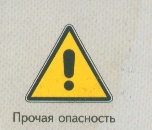 Почему нельзя использовать металлические предметы при окраске и химической завивке?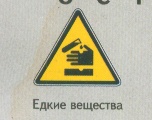 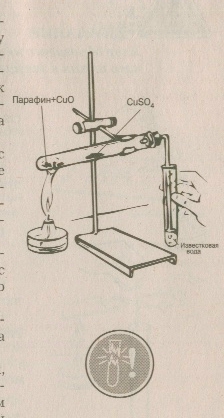                                                    ВНИМАНИЕ! Внимательно прочитайте описание опытов, продумайте их содержание.   После выполнения опытов, ответьте на вопросы, составьте уравнения                                  реакций и сформулируйте выводы.Возьмите две железные бигуди (более темные) и опустите одну в раствор соляной кислоты HCI, а другую в раствор щелочи NaOH. Что наблюдаете?Возьмите две алюминиевые бигуди (более светлые) и опустите одну в раствор соляной кислоты HCI, а другую в раствор щелочи NaOH. Что наблюдаете?Запишите ваши действия и наблюдения в рабочую тетрадь. Запишите уравнения протекающих реакций, пользуясь §18 учебника.Сформулируйте вывод: почему нельзя использовать металлические предметы при окраске и химической завивке?ИНСТРУКТИВНАЯ КАРТА № 1Почему нельзя использовать металлические предметы при окраске и химической завивке?                                                   ВНИМАНИЕ! Внимательно прочитайте описание опытов, продумайте их содержание.   После выполнения опытов, ответьте на вопросы, составьте уравнения                                  реакций и сформулируйте выводы.Возьмите две железные бигуди (более темные) и опустите одну в раствор соляной кислоты HCI, а другую в раствор щелочи NaOH. Что наблюдаете?Возьмите две алюминиевые бигуди (более светлые) и опустите одну в раствор соляной кислоты HCI, а другую в раствор щелочи NaOH. Что наблюдаете?Запишите ваши действия и наблюдения в рабочую тетрадь. Запишите уравнения протекающих реакций, пользуясь §18 учебника.Сформулируйте вывод: почему нельзя использовать металлические предметы при окраске и химической завивке?